Архангельская областьПинежский муниципальный районАДМИНИСТРАЦИЯ МУНИЦИПАЛЬНОГО ОБРАЗОВАНИЯ «СУРСКОЕ» ПОСТАНОВЛЕНИЕ27 марта 2020 года                                                                № 6 - пс. СураОб утверждении реестра и схем размещения планируемых к строительству источников наружного противопожарного водоснабжения (пожарных водоемов) на территории муниципального образования «Сурское» Пинежского муниципального района     Руководствуясь Федеральными законами от 06.10.2003г. № 131 – ФЗ «Об общих принципах организации местного самоуправления в Российской Федерации», от 21.12.1994 №69-ФЗ «О пожарной безопасности», во исполнение Предписания №133/1/1 об устранении нарушений требований пожарной безопасности, выявленных в ходе плановой выездной проверки с 25 по 27 сентября 2019 года в отношении администрации МО «Сурское», в целях создания на территории муниципального образования условий для забора воды в любое время года из источников наружного водоснабжения, обеспечения наличия нормативного запаса воды для целей пожаротушения и необходимого количества источников наружного противопожарного водоснабжения на территории населенных пунктов с числом жителей более 50, расположение их в радиусе не более чем в 200 метрах от обслуживаемых ими зданий, администрация муниципального образования «Сурское» Пинежского муниципального района постановляет:Утвердить реестр планируемых к строительству источников наружного противопожарного водоснабжения (пожарных водоемов) согласно приложения 1.Утвердить схемы размещения планируемых к строительству источников наружного противопожарного водоснабжения (пожарных водоемов)  согласно приложения 2.Настоящее постановление опубликовать в Информационном вестнике муниципального образования «Сурское» и разместить на официальном сайте администрации муниципального образования «Пинежский муниципальный район» в информационно-телекоммуникационной сети Интернет.Глава муниципального образования «Сурское»                   О. И. МерзлаяПриложение  1к постановлению администрации МО «Сурское» от 12.03.2020 года №4-пРеестр планируемых к строительству источников наружного противопожарного водоснабжения (пожарных водоемов) на территориимуниципального образования «Сурское» Пинежского муниципального района  Приложение  2к постановлению администрации МО «Сурское» от 12.03.2020 года №4-пСхема 1  д.Городецк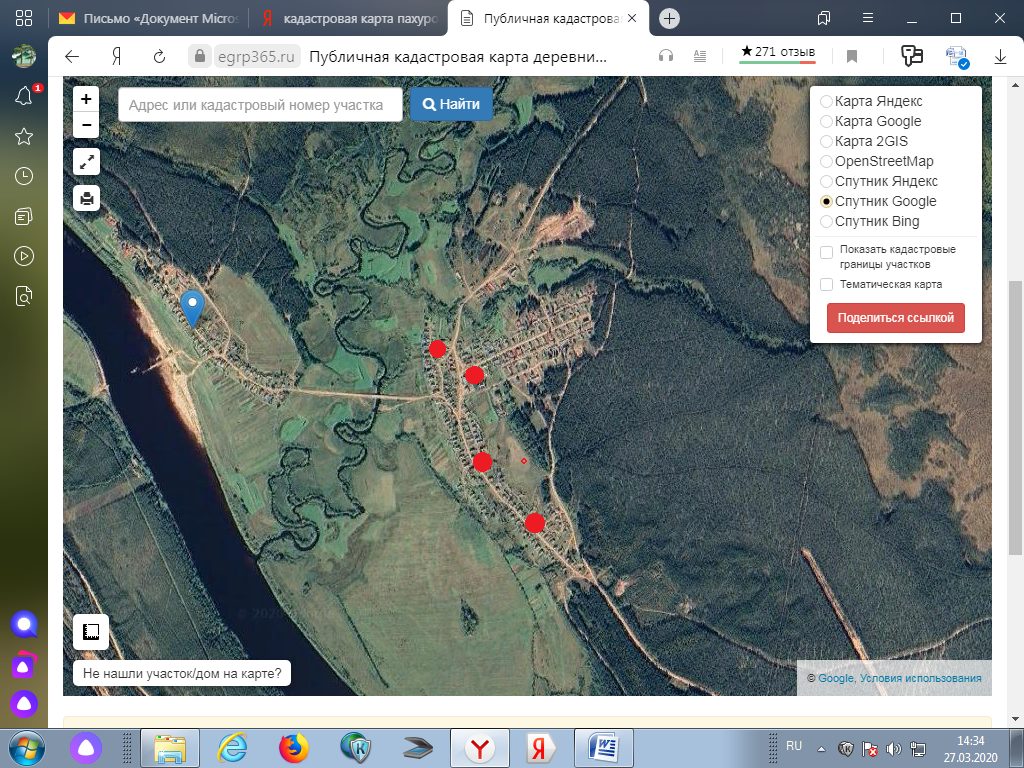 Схема 2  д.Остров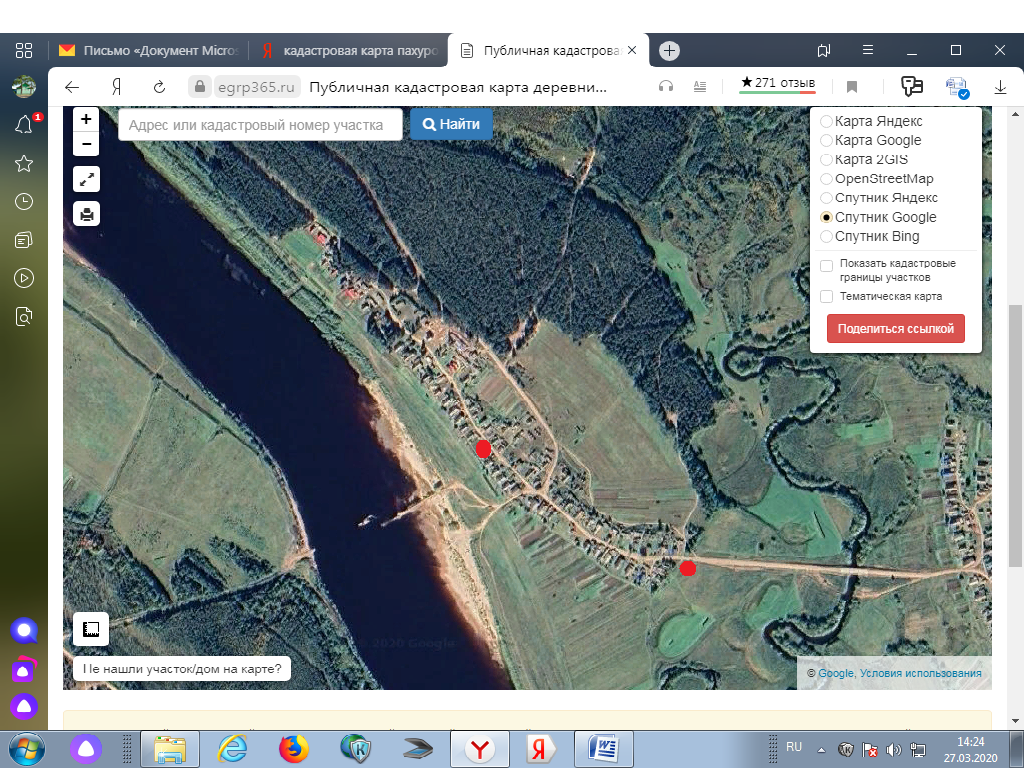 Схема 3 д.Засурье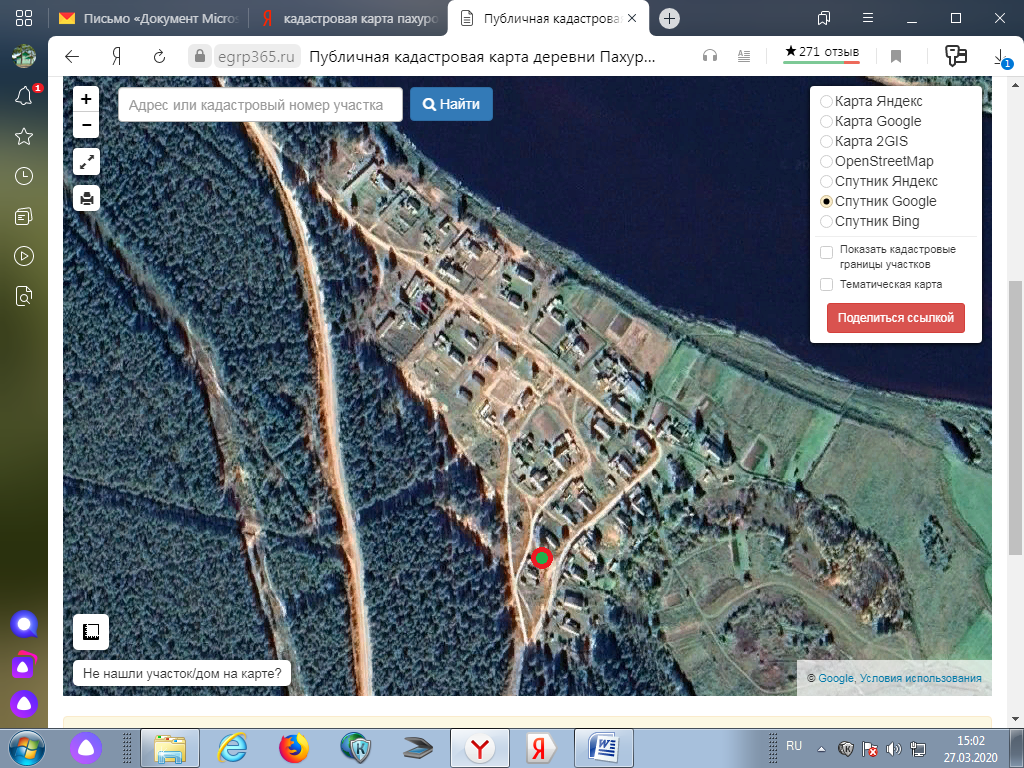 Схема 4  д.Пахурово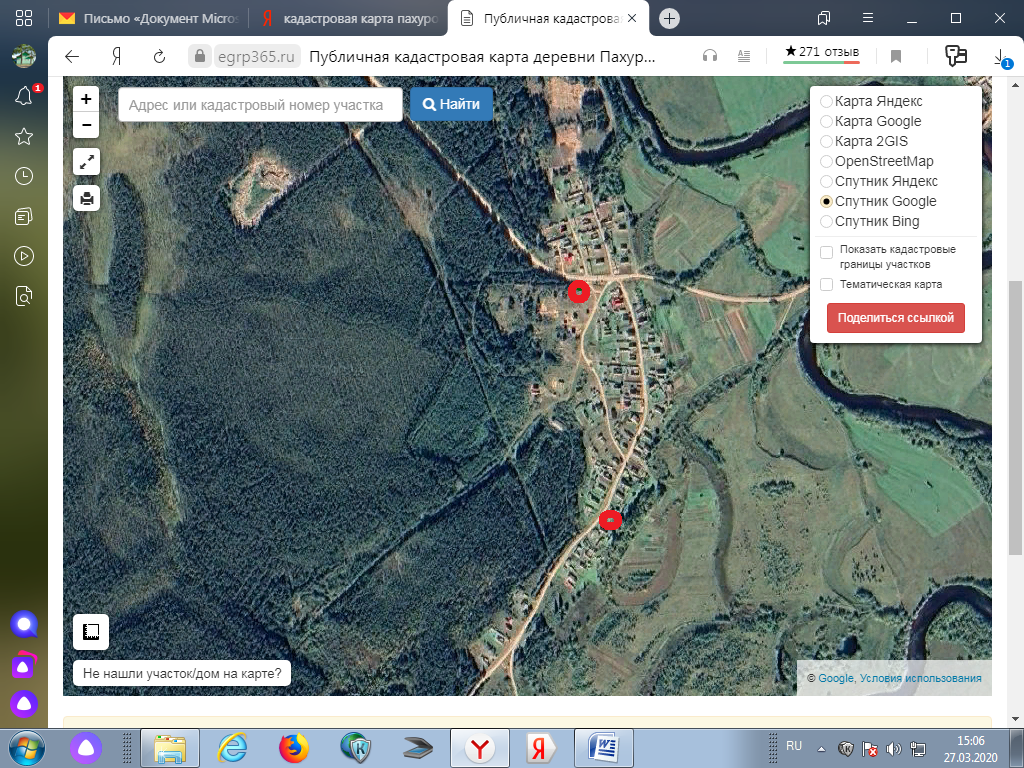 Схема 5  с.Сура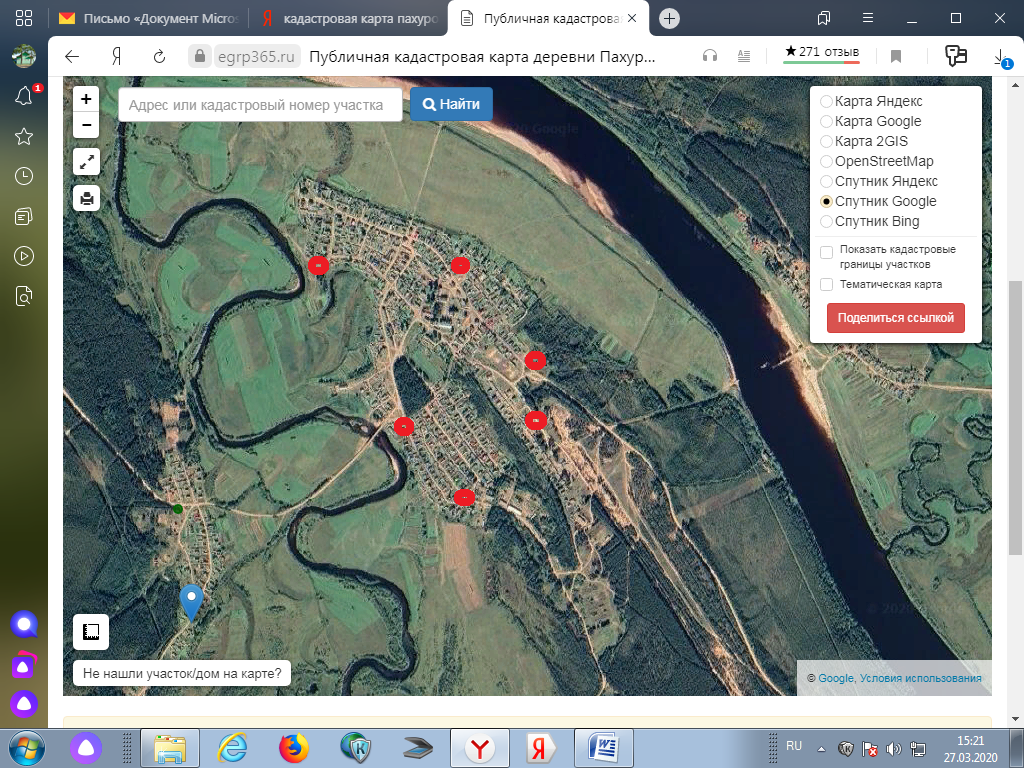 Схема 6  п.Шуйга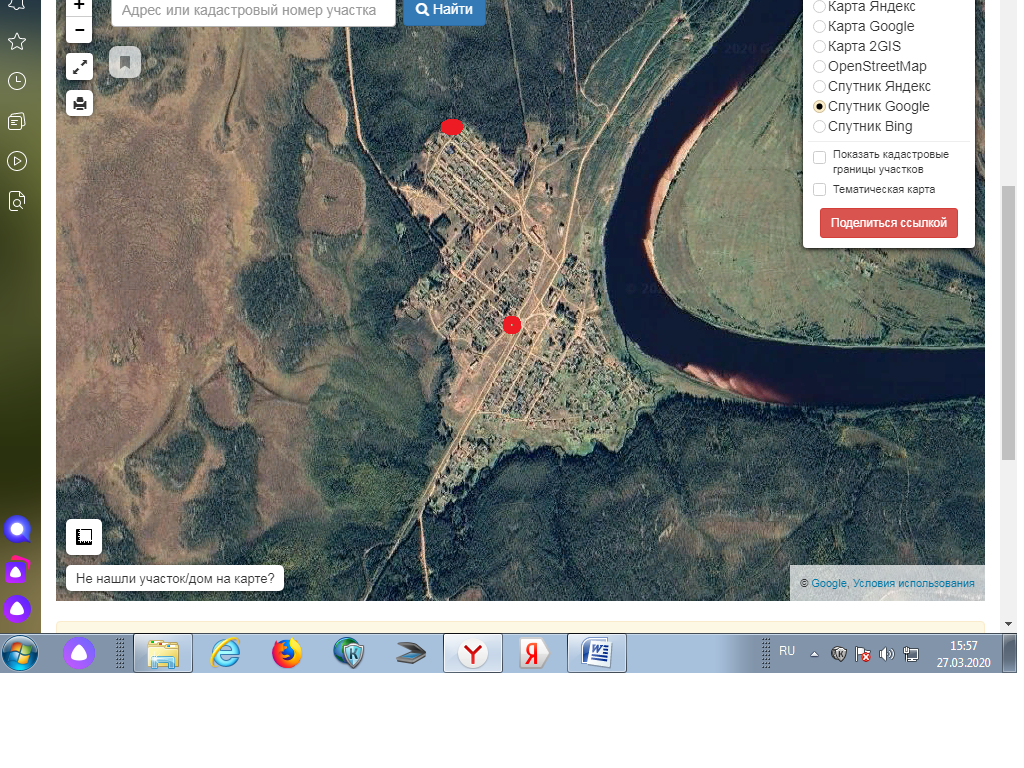 Данные о нахождении мест (площадок) накопления ТКОДанные о нахождении мест (площадок) накопления ТКОДанные о нахождении мест (площадок) накопления ТКОТехническиехарактеристики КоординатыКоординатыАдрес Техническиехарактеристики 163.57784245.625083с.Сура, ул.Леснаяплощадь участка —25 кв.м,емкость – цистерна V от 25 до 100 куб.м,покрытие – грунт,263.57753445.637057с.Сура, ул.Колхознаяплощадь участка —25 кв.м,емкость – цистерна V от 25 до 100 куб.м,покрытие – грунт,363.57428545.642378с.Сура, ул.им. И.Кронштадтскогоплощадь участка —25 кв.м,емкость – цистерна V от 25 до 100 куб.м,покрытие – грунт,463.57122245.643709с.Сура, ул.Леснаяплощадь участка —25 кв.м,емкость – цистерна V от 25 до 100 куб.м,покрытие – грунт,563.57151345.632052с.Сура, ул.Мираплощадь участка —25 кв.м,емкость – цистерна V от 25 до 100 куб.м,покрытие – грунт,663.56898045.637110с.Сура, ул.Мираплощадь участка —25 кв.м,емкость – цистерна V от 25 до 100 куб.м,покрытие – грунт,763.584907 45.596931д.Пахурово, ул.Солнечнаяплощадь участка —25 кв.м,емкость – цистерна V от 25 до 100 куб.м,покрытие – грунт,863.56423545.613566д.Пахурово, ул.Центральнаяплощадь участка —25 кв.м,емкость – цистерна V от 25 до 100 куб.м,покрытие – грунт,963.58490745.596931д.Засурьеплощадь участка —25 кв.м,емкость – цистерна V от 25 до 100 куб.м,покрытие – грунт,1063.57569445.667709д.Остров, ул.Центральнаяплощадь участка —25 кв.м,емкость – цистерна V от 25 до 100 куб.м,покрытие – грунт,1163.573361 45.676496д.Остров, ул.Центральнаяплощадь участка —25 кв.м,емкость – цистерна V от 25 до 100 куб.м,покрытие – грунт,1263.57449145.688770д.Городецк, ул.Мираплощадь участка —25 кв.м,емкость – цистерна V от 25 до 100 куб.м,покрытие – грунт,1363.57405145.691302д.Городецк, ул.Молодежнаяплощадь участка —25 кв.м,емкость – цистерна V от 25 до 100 куб.м,покрытие – грунт,1463.57035145.692595д.Городецк, ул.Мираплощадь участка —25 кв.м,емкость – цистерна V от 25 до 100 куб.м,покрытие – грунт,1563.56750045.697846д.Городецк, ул.Мираплощадь участка —25 кв.м,емкость – цистерна V от 25 до 100 куб.м,покрытие – грунт,1663.52003345.694960п.Шуйга, ул.Коммунальнаяплощадь участка —25 кв.м,емкость – цистерна V от 25 до 100 куб.м,покрытие – грунт,1763.52749845.689971п.Шуйга, ул. Новаяплощадь участка —25 кв.м,емкость – цистерна V от 25 до 100 куб.м,покрытие – грунт,